CALCIO A CINQUESOMMARIOSOMMARIO	1COMUNICAZIONI DELLA F.I.G.C.	1COMUNICAZIONI DELLA L.N.D.	1COMUNICAZIONI DEL COMITATO REGIONALE MARCHE	1NOTIZIE SU ATTIVITA’ AGONISTICA	7COMUNICAZIONI DELLA F.I.G.C.COMUNICAZIONI DELLA L.N.D.C.U. n. 152 del 19.11.2018 L.N.D. – STAGIONE SPORTIVA 2018/2019Si pubblica in allegato il CU n. 152 del 19.11.018 dellla LND inerente la nomina dei componenti l’organigramma tecnico-dirigenziale della Rappresentativa Serie D/Under 19 e delle Rappresentative Nazionali Dilettanti Under 18, Under 17, Under 16, e Under 15.CIRCOLARE N. 23 DEL 14.11.2018 -  STAGIONE SPORTIVA 2018/2019Si pubblica in allegato, per opportuna conoscenza, la circolare n. 13-2018 elaborata dal Centro Studi Tributari della L.N.D. inerente l’oggetto: “Provvedimento del Direttore dell’Agenzia delle Entrate del 13.11.2018 concernente disposizioni di attuazione delle norme relative alla definizione agevolata degli atti del procedimento di accertamento con riferimento alla Società e Associazioni Sportive Dilettantistiche.”COMUNICAZIONI DEL COMITATO REGIONALE MARCHEPer tutte le comunicazioni con la Segreteria del Calcio a Cinque - richieste di variazione gara comprese - è attiva la casella e-mail c5marche@lnd.it; si raccomandano le Società di utilizzare la casella e-mail comunicata all'atto dell'iscrizione per ogni tipo di comunicazione verso il Comitato Regionale Marche. PRONTO AIA CALCIO A CINQUE334 3038327SPOSTAMENTO GARENon saranno rinviate gare a data da destinarsi. Tutte le variazioni che non rispettano la consecutio temporum data dal calendario ufficiale non saranno prese in considerazione. (es. non può essere accordato lo spostamento della quarta giornata di campionato prima della terza o dopo la quinta).Le variazione dovranno pervenire alla Segreteria del Calcio a Cinque esclusivamente tramite mail (c5marche@lnd.it) con tutta la documentazione necessaria, compreso l’assenso della squadra avversaria, inderogabilmente  entro le ore 23:59 del martedì antecedente la gara o entro le 72 ore in caso di turno infrasettimanale.Per il cambio del campo di giuoco e la variazione di inizio gara che non supera i 30 minuti non è necessaria la dichiarazione di consenso della squadra avversaria.ATTIVITA’ DI RAPPRESENTATIVASi comunicano a tutte le Società, al fine di organizzare al meglio la loro programmazione, le date del Torneo delle Regioni e degli stage di allenamento previsti:TORNEO DELLE REGIONI 2019, BASILICATADOMENICA 28 APRILE 2019 –DOMENICA 5 MAGGIO 2019STAGE DI ALLENAMENTOSTAGE 1	GIOVEDI’ 27/12/2018	– VENERDI’ 28/12/2018	– SABATO 29/12/2018STAGE 2	LUNEDI’ 25/02/2019		– MERCOLEDI’ 27/02/2019	– GIOVEDI’ 28/02/2019STAGE 3	LUNEDI’ 15/04/2019		– MERCOLEDI’ 17/04/2019	– GIOVEDI’ 18/04/2019STAGE 4	MARTEDI’ 23/04/2019	– MERCOLEDI’ 24/04/2019	– VENERDI’ 26/04/2019SOCIETA’ AMATORI INATTIVELe  sottonotate Società, non essendosi iscrite al campionato vengono dichiarate inattive a partire dalla stagione sportiva 2018/2019:matr. 	700.241	F.C.   MASSACCIO   			Cupramontana (AN) matr.   934.931	A.S.D. BAR PERUGIA			Ascoli Picenomatr.   918.331	A.S.D. MARY CONFEZIONI AMATORI	Castel di Lama (AP)NOTIZIE SU ATTIVITA’ AGONISTICACALCIO A CINQUE SERIE C1RISULTATIRISULTATI UFFICIALI GARE DEL 16/11/2018Si trascrivono qui di seguito i risultati ufficiali delle gare disputateGIUDICE SPORTIVOIl Giudice Sportivo, Avv. Claudio Romagnoli, nella seduta del 21/11/2018, ha adottato le decisioni che di seguito integralmente si riportano:GARE DEL 16/11/2018 PROVVEDIMENTI DISCIPLINARI In base alle risultanze degli atti ufficiali sono state deliberate le seguenti sanzioni disciplinari. A CARICO DI ALLENATORI SQUALIFICA FINO AL 4/12/2018 Per comportamento non regolamentare.Allontanato. A CARICO CALCIATORI NON ESPULSI DAL CAMPO SQUALIFICA PER UNA GARA PER RECIDIVA IN AMMONIZIONE (V INFR) AMMONIZIONE CON DIFFIDA (IV INFR) AMMONIZIONE (III INFR) AMMONIZIONE (II INFR) AMMONIZIONE (I INFR) GARE DEL 17/11/2018 PROVVEDIMENTI DISCIPLINARI In base alle risultanze degli atti ufficiali sono state deliberate le seguenti sanzioni disciplinari. A CARICO CALCIATORI NON ESPULSI DAL CAMPO AMMONIZIONE (I INFR) 							F.to IL GIUDICE SPORTIVO							       Claudio RomagnoliCLASSIFICAGIRONE APROGRAMMA GAREGIRONE A - 10 GiornataCALCIO A CINQUE SERIE C2ANAGRAFICA/INDIRIZZARIO/VARIAZIONI CALENDARIOGIRONE "B"La Società MOSCOSI 2008 comunica che disputerà tutte le gare interne il SABATO alle ore 15:00, Palasport “Luigino Quaresima” Via dei Cerquatti di CINGOLI.VARIAZIONI AL PROGRAMMA GAREGIRONE “A”XI^ GIORNATALa gara CHIARAVALLE FUTSAL – ACLI MANTOVANI CALCIO A 5 sarà disputata VENERDI’ 30/11/2018 alle ore 21:30, stesso campo.GIRONE “B”X^ GIORNATALa gara ILL.PA. CALCIO A 5 – GAGLIOLE F.C.sarà disputata GIOVEDI’ 22/11/2018 alle ore 21:30, stesso campo.RISULTATIRISULTATI UFFICIALI GARE DEL 16/11/2018Si trascrivono qui di seguito i risultati ufficiali delle gare disputateRISULTATI UFFICIALI GARE DEL 16/11/2018Si trascrivono qui di seguito i risultati ufficiali delle gare disputateGIUDICE SPORTIVOIl Giudice Sportivo, Avv. Claudio Romagnoli, nella seduta del 21/11/2018, ha adottato le decisioni che di seguito integralmente si riportano:GARE DEL 10/11/2018 DECISIONI DEL GIUDICE SPORTIVO gara del 10/11/2018 HELVIA RECINA FUTSAL RECA - AVENALE 
A scioglimento della riserva di cui al C.U. n. 34 del 14.11.2018 esaminato il reclamo con il quale la Società Avenale viene a richiedere preliminarmente la sospensione del provvedimento disciplinare a carico del proprio tesserato Marrocchi Riccardo ed in via principale la ripetizione della gara per errore tecnico commesso dall'arbitro. Esaminato il referto arbitrale, fonte privilegiata per questo Organo diGiustizia Sportiva si evince che al 9 minuto del secondo tempo il direttore di gara allontanava dalla panchina il calciatore Marrocchi Riccardo, per eccessive proteste,senza peraltro mostrare il cartellino rosso. Ritenuto che il comportamento assunto dall'arbitro, pur se formalmentenon corretto, sostanzialmente non ha influito sullo svolgimento regolare della gara. P.Q.M.si decide di respingere il reclamo introitando la relativa tassa;di omologare il risultato conseguito sul campo di H.R. Recanati 3 Avenale 2 GARE DEL 16/11/2018 PROVVEDIMENTI DISCIPLINARI In base alle risultanze degli atti ufficiali sono state deliberate le seguenti sanzioni disciplinari. A CARICO DI ALLENATORI SQUALIFICA FINO AL 28/11/2018 Per proteste nei confronti dell'arbitro. Allontanato. A CARICO CALCIATORI ESPULSI DAL CAMPO SQUALIFICA PER DUE GARA/E EFFETTIVA/E SQUALIFICA PER UNA GARA/E EFFETTIVA/E A CARICO CALCIATORI NON ESPULSI DAL CAMPO AMMONIZIONE CON DIFFIDA (IV INFR) AMMONIZIONE (VI INFR) AMMONIZIONE (III INFR) AMMONIZIONE (II INFR) AMMONIZIONE (I INFR) GARE DEL 17/11/2018 PROVVEDIMENTI DISCIPLINARI In base alle risultanze degli atti ufficiali sono state deliberate le seguenti sanzioni disciplinari. A CARICO CALCIATORI NON ESPULSI DAL CAMPO AMMONIZIONE (III INFR) AMMONIZIONE (II INFR) AMMONIZIONE (I INFR) 							F.to IL GIUDICE SPORTIVO							       Claudio RomagnoliCLASSIFICAGIRONE AGIRONE BGIRONE CPROGRAMMA GAREGIRONE A - 10 GiornataGIRONE B - 10 GiornataGIRONE C - 10 GiornataREGIONALE CALCIO A 5 FEMMINILEVARIAZIONI AL PROGRAMMA GAREGIRONE “B”IX^ GIORNATALa gara FUTSAL PRANDONE - FUTSAL 100 TORRI sarà disputata GIOVEDI’ 29/11/2018 alle ore 21:40, stesso campo.RISULTATIRISULTATI UFFICIALI GARE DEL 17/11/2018Si trascrivono qui di seguito i risultati ufficiali delle gare disputateGIUDICE SPORTIVOIl Giudice Sportivo, Avv. Claudio Romagnoli, nella seduta del 21/11/2018, ha adottato le decisioni che di seguito integralmente si riportano:GARE DEL 17/11/2018 DECISIONI DEL GIUDICE SPORTIVO gara del 17/11/2018 ATL URBINO C5 1999 - LF JESINA FEMMINILE 
Rilevato dal referto arbitrale che al 14 minuto del secondo tempo il direttore di gara ammoniva la calciatrice Graziani Sofia nata il 26/12/97 della società Atletico Urbino, ma che la stessa da accertamenti effettuati non risulta tesserata per la suddetta società. PQMsi decide di sanzionare la società Atletico Urbino c5 1999 con la perdita della gara con il risultato Atletico Urbino 0- Jesina Femminile 6;di inibire sino al 05/12/2018 il dirigente responsabile della società Atletico Urbino sig. Galante Andrea.GARE DEL 16/11/2018 PROVVEDIMENTI DISCIPLINARI In base alle risultanze degli atti ufficiali sono state deliberate le seguenti sanzioni disciplinari. A CARICO CALCIATORI NON ESPULSI DAL CAMPO AMMONIZIONE (I INFR) GARE DEL 17/11/2018 PROVVEDIMENTI DISCIPLINARI In base alle risultanze degli atti ufficiali sono state deliberate le seguenti sanzioni disciplinari. A CARICO DI SOCIETA' PERDITA DELLA GARA: ATL URBINO C5 1999 
Vedi delibera. A CARICO DIRIGENTI INIBIZIONE A SVOLGERE OGNI ATTIVITA' FINO AL 5/12/2018 Vedi delibera A CARICO CALCIATORI NON ESPULSI DAL CAMPO AMMONIZIONE (II INFR) AMMONIZIONE (I INFR) GARE DEL 18/11/2018 PROVVEDIMENTI DISCIPLINARI In base alle risultanze degli atti ufficiali sono state deliberate le seguenti sanzioni disciplinari. A CARICO CALCIATORI ESPULSI DAL CAMPO SQUALIFICA PER UNA GARA/E EFFETTIVA/E A CARICO CALCIATORI NON ESPULSI DAL CAMPO AMMONIZIONE (I INFR) 							F.to IL GIUDICE SPORTIVO							       Claudio RomagnoliCLASSIFICAGIRONE AGIRONE BPROGRAMMA GAREGIRONE A - 8 GiornataGIRONE B - 8 GiornataUNDER 21 CALCIO A 5 REGIONALERECUPERO GAREGIRONE “B”V^ GIORNATALa gara U.MANDOLESI CALCIO – FUTSAL MONTURANO sarà disputata MERCOLEDI’ 28/11/2018 alle ore 20:30, stesso campo.RISULTATIRISULTATI UFFICIALI GARE DEL 17/11/2018Si trascrivono qui di seguito i risultati ufficiali delle gare disputateGIUDICE SPORTIVOIl Giudice Sportivo, Avv. Claudio Romagnoli, nella seduta del 21/11/2018, ha adottato le decisioni che di seguito integralmente si riportano:GARE DEL 17/11/2018 PROVVEDIMENTI DISCIPLINARI In base alle risultanze degli atti ufficiali sono state deliberate le seguenti sanzioni disciplinari. A CARICO DIRIGENTI INIBIZIONE A SVOLGERE OGNI ATTIVITA' FINO AL 5/12/2018 Per frase irriguardosa rivolta all'arbitro. Allontanato. A CARICO CALCIATORI ESPULSI DAL CAMPO SQUALIFICA PER DUE GARA/E EFFETTIVA/E SQUALIFICA PER UNA GARA/E EFFETTIVA/E A CARICO CALCIATORI NON ESPULSI DAL CAMPO AMMONIZIONE (III INFR) AMMONIZIONE (II INFR) AMMONIZIONE (I INFR) GARE DEL 18/11/2018 PROVVEDIMENTI DISCIPLINARI In base alle risultanze degli atti ufficiali sono state deliberate le seguenti sanzioni disciplinari. A CARICO DIRIGENTI INIBIZIONE A SVOLGERE OGNI ATTIVITA' FINO AL 5/12/2018 Per comportamento irriguardoso nei confronti dell'arbitro. AllontanatoA CARICO CALCIATORI NON ESPULSI DAL CAMPO AMMONIZIONE (II INFR) AMMONIZIONE (I INFR) 							F.to IL GIUDICE SPORTIVO							       Claudio RomagnoliCLASSIFICAGIRONE AGIRONE BPROGRAMMA GAREGIRONE A - 8 GiornataGIRONE B - 8 GiornataGIRONE B - 5 GiornataUNDER 19 CALCIO A 5 REGIONALEVARIAZIONI AL PROGRAMMA GAREGIRONE “A”VIII^ GIORNATALa gara VIRTUS TEAM SOC.COOP. – ATL URBINO C5 1999 sarà disputata SABATO 24/11/2018 alle ore 16:45, stesso campo.XI^ GIORNATALa gara DINAMIS 1990 – PIETRALACROCE 73 sarà disputata SABATO 15/12/2018 alle ore 15:45, stesso campo.GIRONE “B”VIII^ GIORNATALa gara HELVIA RECINA FUTSAL RECA – ACLI AUDAX MONTECOSARO C5 sarà disputata SABATO 24/11/2018 alle ore 17:45, stesso campo.RISULTATIRISULTATI UFFICIALI GARE DEL 17/11/2018Si trascrivono qui di seguito i risultati ufficiali delle gare disputateGIUDICE SPORTIVOIl Giudice Sportivo, Avv. Claudio Romagnoli, nella seduta del 21/11/2018, ha adottato le decisioni che di seguito integralmente si riportano:GARE DEL 17/11/2018 PROVVEDIMENTI DISCIPLINARI In base alle risultanze degli atti ufficiali sono state deliberate le seguenti sanzioni disciplinari. A CARICO CALCIATORI NON ESPULSI DAL CAMPO AMMONIZIONE (III INFR) AMMONIZIONE (II INFR) AMMONIZIONE (I INFR) GARE DEL 18/11/2018 PROVVEDIMENTI DISCIPLINARI In base alle risultanze degli atti ufficiali sono state deliberate le seguenti sanzioni disciplinari. A CARICO CALCIATORI ESPULSI DAL CAMPO SQUALIFICA PER DUE GARA/E EFFETTIVA/E SQUALIFICA PER UNA GARA/E EFFETTIVA/E A CARICO CALCIATORI NON ESPULSI DAL CAMPO AMMONIZIONE (II INFR) AMMONIZIONE (I INFR) 							F.to IL GIUDICE SPORTIVO							       Claudio RomagnoliCLASSIFICAGIRONE AGIRONE BPROGRAMMA GAREGIRONE A - 8 GiornataGIRONE B - 8 GiornataUNDER 17 C5 REGIONALI MASCHILIRECUPERO GAREGIRONE “A”III^ GIORNATALa gara ETA BETA FOOTBALL – FFJ CALCIO A 5 sarà disputata MERCOLEDI’ 28/11/2018 alle ore 20:00, Campo Scoperto Sassonia Via degli Schiavoni di FANO.VARIAZIONI AL PROGRAMMA GAREGIRONE “B”VIII^ GIORNATALa gara ACLI VILLA MUSONE – FUTSAL COBA’ SPORTIVA DIL sarà disputata MARTEDI’ 27/11/2018 alle ore 19:00, stesso campo.La gara FUTSAL FBC – FERMO SSD ARL sarà disputata SABATO 24/11/2018 alle ore 18:00, stesso campo.RISULTATIRISULTATI UFFICIALI GARE DEL 17/11/2018Si trascrivono qui di seguito i risultati ufficiali delle gare disputateGIUDICE SPORTIVOIl Giudice Sportivo, Avv. Claudio Romagnoli, nella seduta del 21/11/2018, ha adottato le decisioni che di seguito integralmente si riportano:GARE DEL 18/11/2018 PROVVEDIMENTI DISCIPLINARI In base alle risultanze degli atti ufficiali sono state deliberate le seguenti sanzioni disciplinari. A CARICO DIRIGENTI INIBIZIONE A SVOLGERE OGNI ATTIVITA' FINO AL 28/11/2018 Per proteste nei confronti dell'arbitro. Allontanato. A CARICO DI ALLENATORI SQUALIFICA FINO AL 5/12/2018 Per comportamento non regolamentare. Allontanato. A CARICO CALCIATORI NON ESPULSI DAL CAMPO AMMONIZIONE (III INFR) AMMONIZIONE (II INFR) AMMONIZIONE (I INFR) 							F.to IL GIUDICE SPORTIVO							       Claudio RomagnoliCLASSIFICAGIRONE AGIRONE BPROGRAMMA GAREGIRONE A - 8 GiornataGIRONE A - 3 GiornataGIRONE A - 8 GiornataGIRONE B - 8 GiornataUNDER 15 C5 REGIONALI MASCHILIVARIAZIONI AL PROGRAMMA GAREGIRONE “B”VIII^ GIORNATALa gara VIRTUS TEAM SOC.COOP. – C.U.S. MACERATA CALCIO A5 sarà disputata SABATO 24/11/2018 alle ore 18:30, stesso campo.RISULTATIRISULTATI UFFICIALI GARE DEL 18/11/2018Si trascrivono qui di seguito i risultati ufficiali delle gare disputateGIUDICE SPORTIVOIl Giudice Sportivo, Avv. Claudio Romagnoli, nella seduta del 21/11/2018, ha adottato le decisioni che di seguito integralmente si riportano:GARE DEL 18/11/2018 PROVVEDIMENTI DISCIPLINARI In base alle risultanze degli atti ufficiali sono state deliberate le seguenti sanzioni disciplinari. A CARICO CALCIATORI ESPULSI DAL CAMPO SQUALIFICA PER UNA GARA/E EFFETTIVA/E A CARICO CALCIATORI NON ESPULSI DAL CAMPO AMMONIZIONE (II INFR) AMMONIZIONE (I INFR) 							F.to IL GIUDICE SPORTIVO							       Claudio RomagnoliCLASSIFICAGIRONE AGIRONE BPROGRAMMA GAREGIRONE A - 8 GiornataGIRONE B - 8 Giornata*     *     *ORARIO UFFICISi ricorda che l’orario di apertura degli uffici del Comitato Regionale Marche è il seguente:Durante i suddetti orari è garantito, salvo assenza degli addetti per ferie o altro, anche il servizio telefonico ai seguenti numeri:Segreteria			071/28560404Segreteria Calcio a 5		071/28560407Ufficio Amministrazione	071/28560322 (Il pomeriggio solo nel giorno di lunedì)Ufficio Tesseramento 	071/28560408 (Il pomeriggio solo nei giorni di mercoledì e venerdì)Le ammende irrogate con il presente comunicato dovranno pervenire a questo Comitato entro e non oltre il 03/12/2018.Pubblicato in Ancona ed affisso all’albo del C.R. M. il 21/11/2018.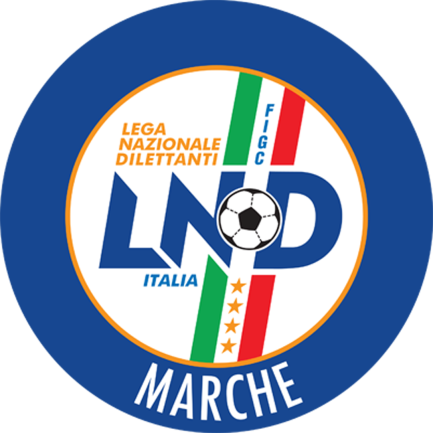 Federazione Italiana Giuoco CalcioLega Nazionale DilettantiCOMITATO REGIONALE MARCHEVia Schiavoni, snc - 60131 ANCONACENTRALINO: 071 285601 - FAX: 071 28560403sito internet: marche.lnd.ite-mail: c5marche@lnd.itpec: marche@pec.figcmarche.itStagione Sportiva 2018/2019Comunicato Ufficiale N° 38 del 21/11/2018Stagione Sportiva 2018/2019Comunicato Ufficiale N° 38 del 21/11/2018BRASILI SIMONE(NUOVA JUVENTINA FFC) MULINARI MATTEO(CAMPOCAVALLO) PALAZZINI ALESSANDRO(PIANACCIO) FUFI LEONARDO(GROTTACCIA 2005) CATINI LEONARDO(NUOVA JUVENTINA FFC) DI MAGGIO ENRICO(FANO CALCIO A 5) FABBRONI MARCO(FANO CALCIO A 5) GABBANELLI GIACOMO(FUTSAL POTENZA PICENA) PIERINI MARCO(NUOVA JUVENTINA FFC) BARTOLINI ALESSIO(CALCETTO CASTRUM LAURI) CENSORI NICO(CAMPOCAVALLO) GALLOZZI SIMONE(CAMPOCAVALLO) DE LUCA DANIELE(FUTSAL POTENZA PICENA) TRILLINI FILIPPO(JESI CALCIO A 5) PALMIERI EDOARDO(MONTELUPONE CALCIO A 5) AMATO MARCO(PIEVE D ICO CALCIO A 5) SquadraPTGVNPGFGSDRPEA.S.D. POL.CAGLI SPORT ASSOCIATI2498015623330A.S.D. FUTSAL POTENZA PICENA159432241770A.S.D. 1995 FUTSAL PESARO149423312920A.S.D. FANO CALCIO A 5139414353050A.S.D. PIEVE D ICO CALCIO A 5139414312920U.S. PIANACCIO139414313010A.S.D. MONTELUPONE CALCIO A 51394142834-60A.S.D. JESI CALCIO A 5129405242220S.S. CALCETTO CASTRUM LAURI1293332526-10G.S. AUDAX 1970 S.ANGELO1193242030-100A.S.D. SPORTING GROTTAMMARE109315323200A.S.D. GROTTACCIA 20051093152835-70A.S.D. NUOVA JUVENTINA FFC1093153254-220A.S. CAMPOCAVALLO992342228-60Squadra 1Squadra 2A/RData/OraImpiantoLocalita' ImpiantoIndirizzo ImpiantoFANO CALCIO A 5PIANACCIOA23/11/2018 21:30C.COPERTO C.TENNIS LA TRAVEFANOVIA VILLA TOMBARIGROTTACCIA 2005MONTELUPONE CALCIO A 5A23/11/2018 22:00PALASPORT "LUIGINO QUARESIMA"CINGOLIVIA CERQUATTIAUDAX 1970 S.ANGELONUOVA JUVENTINA FFCA24/11/2018 16:30PALLONE GEODETICO CAMPO NÂ°1SENIGALLIAVIA CELLINI, 13CALCETTO CASTRUM LAURIFUTSAL POTENZA PICENAA24/11/2018 15:00PALAZZETTO POLIFUNZIONALERIPE SAN GINESIOVIA FAVETOCAMPOCAVALLOSPORTING GROTTAMMAREA24/11/2018 15:00PALLONE GEODETICO - CAMPO N.1OSIMOVIA VESCOVARA, 7PIEVE D ICO CALCIO A 5JESI CALCIO A 5A24/11/2018 15:00PALESTRA COMUNALE C5PEGLIOPIAZZALE COTIGNOLI1995 FUTSAL PESAROPOL.CAGLI SPORT ASSOCIATIA24/11/2018 17:00PALAFIERA CAMPANARAPESAROVIA DELLE ESPOSIZIONI, 33BARGONI ENZO(FUTSAL PRANDONE) ALBANESI FABIO(AVENALE) DONATI DENNY(FUTSAL MONTURANO) LINA PANAGIOTIS(INVICTA FUTSAL MACERATA) SQUADRONI MICHELE(ACLI AUDAX MONTECOSARO C5) SGARIGLIA MATTIA(FUTSAL CAMPIGLIONE) SABBATINI JOHNATAN(HELVIA RECINA FUTSAL RECA) PENNESI JACOPO(INVICTA FUTSAL MACERATA) NARCISI WILLIAM(MARTINSICURO SPORT) FABBROCILE RAFFAELE(MONTALTO DI CUCCURANO CA5) PICCININI MARTIN(FUTSAL PRANDONE) CURZI LUCA(FUTSAL SILENZI) CIMMINO RAFFAELE(HELVIA RECINA FUTSAL RECA) LINA PANAGIOTIS(INVICTA FUTSAL MACERATA) SABBATINI MILO(PIETRALACROCE 73) MAZZIERI DIEGO(AVENALE) GIGANTI CARLO GABRIEL(AMICI 84) FRANCAVILLA MATTEO(C.U.S. MACERATA CALCIO A5) LO MUZIO PASQUALE(CERRETO D ESI C5 A.S.D.) TULLI DAVID(FUTSAL CAMPIGLIONE) CORIOLANI EMANUELE(FUTSAL SANGIUSTESE A.R.L.) MUSTAFA ELHAMI(FUTSAL SILENZI) LATINI DIEGO(TRE TORRI A.S.D.) ANGELONI FRANCESCO(ACLI AUDAX MONTECOSARO C5) CIMINARI CLAUDIO(ACLI AUDAX MONTECOSARO C5) BIAGINI GIORDANO(AVENALE) PISTELLI FRANCESCO(CANDIA BARACCOLA ASPIO) CASSANO ALESSIO(CASTELBELLINO CALCIO A 5) INNOCENZI TEO(CERRETO CALCIO) BRUZZICHESSI MARCO(CERRETO D ESI C5 A.S.D.) CLERICI GIACOMO(CSI STELLA A.S.D.) LUCA CRISTIAN(FUTSAL CAMPIGLIONE) MARINANGELI ALESSANDRO(FUTSAL MONTURANO) PENNACCHIETTI ANDREA(MARTINSICURO SPORT) BRUFFA GABRIELE(MONTECAROTTO) GIACOMINI GIOVANNI(OSTRENSE) GALEAZZI MICHEL(PIETRALACROCE 73) FIRMANI GUGLIELMO(REAL ANCARIA) DE CARLONIS NICOLO(REAL SAN GIORGIO) BADINI RODOLFO(ACLI MANTOVANI CALCIO A 5) DEL BONO ANGELO(ACLI MANTOVANI CALCIO A 5) DE CAROLIS MIRKO(AMICI 84) GUERRIERI MAURIZIO(AMICI 84) SERLONI LORENZO(AVENALE) FICCADENTI DANIEL CLAUDIO(BOCASTRUM UNITED) INCANDELA GIANLUCA(CANDIA BARACCOLA ASPIO) POSSANZINI GIACOMO(CANDIA BARACCOLA ASPIO) INNOCENZI JURI(CERRETO CALCIO) CAPORALI SIMONE(CERRETO D ESI C5 A.S.D.) FANINI MARIO(EAGLES PAGLIARE) VALLUCCI DAMIANO(FUTSAL FERMO S.C.) RIPA LUCA(FUTSAL MONTURANO) SMERILLI EMANUELE(FUTSAL MONTURANO) GATTARI MATTEO(INVICTA FUTSAL MACERATA) RADI ALESSANDRO(MONTALTO DI CUCCURANO CA5) CIAVATTINI FRANCESCO(MONTESICURO TRE COLLI) IUGA BOGDAN VASILE(NUOVA OTTRANO 98) CATALINI JACOPO(REAL SAN GIORGIO) ALLEGREZZA NICOLO(SPORTLAND) BALDASCINO UMBERTO(SPORTLAND) FOGANTE FRANCESCO(TRE TORRI A.S.D.) PAGGI RENZO(GAGLIOLE F.C.) PARTICELLI MIRKO(GAGLIOLE F.C.) TOTO NICHOLAS(VERBENA C5 ANCONA) CAIMMI MATTEO(CHIARAVALLE FUTSAL) BEZHANI EDINJO(GAGLIOLE F.C.) DIOTALLEVI DAVIDE(VERBENA C5 ANCONA) SquadraPTGVNPGFGSDRPEA.S.D. MONTESICURO TRE COLLI2498014620260A.S.D. CHIARAVALLE FUTSAL179522252050A.P.D. VERBENA C5 ANCONA179522232210A.S.D. ATL URBINO C5 1999169441272340A.S.D. OSTRENSE159504383170A.S.D. PIETRALACROCE 73149423252500A.S.D. ACLI MANTOVANI CALCIO A 51494233134-30A.S.D. DINAMIS 19901393424427170A.S.D. CITTA DI FALCONARA119324171610ASD.P. CANDIA BARACCOLA ASPIO1092432229-70A.S.D. SPORTLAND892252330-70A.S.D. MONTALTO DI CUCCURANO CA5892252843-150A.S.D. AMICI DEL CENTROSOCIO SP.691352230-80A.S.D. AVIS ARCEVIA 1964190182445-210SquadraPTGVNPGFGSDRPEA.S.D. REAL FABRIANO2297113622140A.S.D. ILL.PA. CALCIO A 5199612403280CERRETO CALCIO1896034529160A.S. AVENALE169513352870A.S.D. CASTELBELLINO CALCIO A 5159432292180A.S.D. MONTECAROTTO159432302460A.S.D. C.U.S. MACERATA CALCIO A5159504222020A.P.D. CERRETO D ESI C5 A.S.D.149423262600A.S.D. INVICTA FUTSAL MACERATA109243414010A.S.D. HELVIA RECINA FUTSAL RECA1093153539-40A.S.D. NUOVA OTTRANO 981092432126-50A.S.D. ACLI AUDAX MONTECOSARO C5692072332-90A.S.D. GAGLIOLE F.C.692072645-190A.S.D. MOSCOSI 2008290273055-250SquadraPTGVNPGFGSDRPEA.S. REAL SAN GIORGIO2297114822260A.S.D. FUTSAL PRANDONE1895314328150A.S.D. FUTSAL MONTURANO1896034026140A.S.D. MARTINSICURO SPORT169513292270A.S.D. BOCASTRUM UNITED169513352960POL. CSI STELLA A.S.D.1695133435-10A.S.D. REAL ANCARIA1494234532130U.S. TRE TORRI A.S.D.1494232425-10A.S.D. FUTSAL FERMO S.C.1294052930-10A.S.D. FUTSAL SILENZI1093153137-60A.S. EAGLES PAGLIARE1093152533-80A.S.D. AMICI 84691352641-150A.S.D. FUTSAL CAMPIGLIONE591262745-180S.S.D. FUTSAL SANGIUSTESE A.R.L.290272758-310Squadra 1Squadra 2A/RData/OraImpiantoLocalita' ImpiantoIndirizzo ImpiantoACLI MANTOVANI CALCIO A 5PIETRALACROCE 73A23/11/2018 21:30"PALAMASSIMO GALEAZZI"ANCONAVIA MADRE TERESA DI CALCUTTAAMICI DEL CENTROSOCIO SP.CHIARAVALLE FUTSALA23/11/2018 21:15CAMPO DI C5 ENTRO PAL OLIMPIAMONTEPORZIOVIA RISORGIMENTO 16AVIS ARCEVIA 1964OSTRENSEA23/11/2018 21:30PALASPORTCASTELLEONE DI SUASAVIA ROSSINICANDIA BARACCOLA ASPIOSPORTLANDA23/11/2018 22:15PALLONE GEODETICO LOC.CANDIAANCONALOCALITA' CANDIACITTA DI FALCONARAMONTESICURO TRE COLLIA23/11/2018 22:00PALASPORT "BADIALI"FALCONARA MARITTIMAVIA DELLO STADIOMONTALTO DI CUCCURANO CA5ATL URBINO C5 1999A23/11/2018 21:00PALASPORT "BIAGIONI"FANOCUCCURANO DI FANOVERBENA C5 ANCONADINAMIS 1990A23/11/2018 21:30PALLONE GEODETICO VERBENAANCONAVIA PETRARCASquadra 1Squadra 2A/RData/OraImpiantoLocalita' ImpiantoIndirizzo ImpiantoILL.PA. CALCIO A 5GAGLIOLE F.C.A22/11/2018 21:30PALLONE GEODETICOSIROLOFRAZIONE COPPO VIA FORMAACLI AUDAX MONTECOSARO C5AVENALEA23/11/2018 21:30TENSOSTRUTTURA VIA ROSSINIMONTECOSAROVIA ROSSINIC.U.S. MACERATA CALCIO A5REAL FABRIANOA23/11/2018 22:00PALESTRA SCUOLA"F.LLI CERVI"MACERATAVIA FRATELLI CERVIMONTECAROTTOCASTELBELLINO CALCIO A 5A23/11/2018 21:30PALESTRA COMUNALESERRA SAN QUIRICOVIA GRAMSCICERRETO D ESI C5 A.S.D.NUOVA OTTRANO 98A24/11/2018 15:00PALACARIFAC DI CERRETO D'ESICERRETO D'ESIVIA VERDIHELVIA RECINA FUTSAL RECACERRETO CALCIOA24/11/2018 15:00CAMPO SCOPERTO C.SP.RECANATESRECANATIVIA ALDO MOROMOSCOSI 2008INVICTA FUTSAL MACERATAA24/11/2018 15:00PALASPORT "LUIGINO QUARESIMA"CINGOLIVIA CERQUATTISquadra 1Squadra 2A/RData/OraImpiantoLocalita' ImpiantoIndirizzo ImpiantoCSI STELLA A.S.D.MARTINSICURO SPORTA23/11/2018 21:30PALASPORT COMUNALEMONSAMPOLO DEL TRONTOVIA CORRADIFUTSAL CAMPIGLIONEEAGLES PAGLIAREA23/11/2018 21:30CAMPO COPERTO CAMPIGLIONEFERMOVIA C.ULPIANIFUTSAL PRANDONEFUTSAL MONTURANOA23/11/2018 21:30PALESTRAMONTEPRANDONEVIA COLLE GIOIOSOFUTSAL SANGIUSTESE A.R.L.BOCASTRUM UNITEDA23/11/2018 22:15PALESTRATORRE SAN PATRIZIOVIA MANZONIFUTSAL SILENZIAMICI 84A23/11/2018 22:00PALESTRA SC.MEDIA B.ROSSELLIPORTO SAN GIORGIOVIA PIRANDELLO AREA MT.4REAL ANCARIAFUTSAL FERMO S.C.A23/11/2018 21:30PALESTRA COMUNALEANCARANOVIA FONTE DI MONSIGNORETRE TORRI A.S.D.REAL SAN GIORGIOA23/11/2018 21:30PALASPORTSARNANOVIA LUDOVICO SCARFIOTTIDIONEA MARY(U.MANDOLESI CALCIO) GALANTE ANDREA(ATL URBINO C5 1999) PAOLUCCI ANNALAURA(LF JESINA FEMMINILE) PORFIRI ILARIA(CANTINE RIUNITE CSI) TAZZARI LAURA(LF JESINA FEMMINILE) CARLINI GIORGIA(FUTSAL 100 TORRI) GASPERI GIADA(CALCIO A 5 CORINALDO) GIACCI GLORIA(SAN MICHELE) SquadraPTGVNPGFGSDRPEA.S.D. PIANDIROSE1866003213190A.S.D. DORICA ANUR1474212414100SSDARL POLISPORTIVA FILOTTRANO P126402222020A.P.D. LF JESINA FEMMINILE116321161060A.S.D. HELVIA RECINA FUTSAL RECA872231422-80A.S.D. CALCIO A 5 CORINALDO561231520-50A.S.D. LA FENICE C5461141317-40A.S.D. ATL URBINO C5 199946114923-140A.S.D. SAN MICHELE361051319-60SquadraPTGVNPGFGSDRPEA.S.D. FUTSAL 100 TORRI1464203114170A.S.D. FUTSAL PRANDONE146420198110A.S.D. CSKA CORRIDONIA C5F1364112714130POL.D. U.MANDOLESI CALCIO106312242130A.S.D. FUTSAL ASKL106312141310A.S.D. CANTINE RIUNITE CSI862221516-10A.S.D. BAYER CAPPUCCINI762131619-30A.S.D. MONTEVIDONESE371061235-230A.S.D. RIPABERARDA070071533-180Squadra 1Squadra 2A/RData/OraImpiantoLocalita' ImpiantoIndirizzo ImpiantoDORICA ANURPIANDIROSEA23/11/2018 21:45PALASCHERMAANCONAVIA MONTEPELAGOLF JESINA FEMMINILELA FENICE C5A24/11/2018 18:00PALASPORT "ZANNONI 2"JESIVIA ZANNONICALCIO A 5 CORINALDOATL URBINO C5 1999A25/11/2018 15:30CAMPO DI C5 ENTRO SCUOLA EL.RCORINALDOVIA BORGO DI SOTTOSAN MICHELEPOLISPORTIVA FILOTTRANO PA25/11/2018 17:00PAL.COM. S.MICHELE AL FIUMEMONDAVIOVIA LORETOSquadra 1Squadra 2A/RData/OraImpiantoLocalita' ImpiantoIndirizzo ImpiantoU.MANDOLESI CALCIOFUTSAL ASKLA23/11/2018 21:00CAMPO C/5 "MANDOLESI"- COPERTPORTO SAN GIORGIOVIA DELLE REGIONI, 8CANTINE RIUNITE CSICSKA CORRIDONIA C5FA24/11/2018 15:30PALASPORT "GIULIO CHIERICI"TOLENTINOVIA DELLA REPUBBLICAFUTSAL 100 TORRIBAYER CAPPUCCINIA25/11/2018 15:00CAMPO COPERTO EZIO GALOSIASCOLI PICENOLOC.MONTEROCCO VIA A.MANCINIRIPABERARDAFUTSAL PRANDONEA25/11/2018 18:00PALASPORT LOC.RIPABERARDACASTIGNANOVIA DON GIUSEPPE MARUCCISFORZA GLAUCO(INVICTA FUTSAL MACERATA) NISI ANDREA(CANDIA BARACCOLA ASPIO) MANCINELLI ALEX(NUOVA JUVENTINA FFC) VERRILLO SALVATORE(CERRETO D ESI C5 A.S.D.) FANTASIA DAVIDE(SANTA MARIA NUOVA A.S.D.) CECCARELLI NICOLA(ACLI MANTOVANI CALCIO A 5) BREGA GIACOMO(CITTA DI FALCONARA) NICOLETTI LUDOVICO(ACLI MANTOVANI CALCIO A 5) GARBATINI MASSIMILIANO(AMICI DEL CENTROSOCIO SP.) ANGELETTI ALEX(CASENUOVE) CANNUCCIA LEONARDO(CASENUOVE) PAZIANI MANUELE(CASTELBELLINO CALCIO A 5) REKA DANIEL(CERRETO D ESI C5 A.S.D.) ANTONIONI ALEX(FANO CALCIO A 5) VITTORI ALESSIO(FUTSAL COBA SPORTIVA DIL) PENNESI JACOPO(INVICTA FUTSAL MACERATA) FERJANI WALID(PIETRALACROCE 73) GRECO ANGELO(VERBENA C5 ANCONA) FILIPPONI LUCA(AUDAX 1970 S.ANGELO) BUSILACCHI FILIPPO(CANDIA BARACCOLA ASPIO) DERUVA ANDREA JOELE(CANDIA BARACCOLA ASPIO) PAOLINELLI ALESSANDRO(CANDIA BARACCOLA ASPIO) QUERCETTI MATTEO(CASTELBELLINO CALCIO A 5) TAMBURRINO FEDERICO(CERRETO D ESI C5 A.S.D.) RESSA MAURIZIO(CITTA DI FALCONARA) BACCHIOCCHI DAVIDE(FANO CALCIO A 5) CECCARELLI LUCA(FUTSAL COBA SPORTIVA DIL) LIUZZI MATTEO(FUTSAL COBA SPORTIVA DIL) BORIA TOMAS(OSTRENSE) ROMAGNOLI GIOVANNI(OSTRENSE) SANTANAFESSA SIMONE(U.MANDOLESI CALCIO) GIRONACCI DIEGO(U.MANDOLESI CALCIO) PUCCI MATTEO(C.U.S. ANCONA) SquadraPTGVNPGFGSDRPEA.S.D. REAL S.COSTANZO CALCIO 51574303422120A.S.D. AMICI DEL CENTROSOCIO SP.137412261880G.S. AUDAX 1970 S.ANGELO116321151230A.S.D. FFJ CALCIO A 5116321222020A.S.D. OSTRENSE1063123218140A.S.D. CASTELBELLINO CALCIO A 51063122125-40A.P.D. VERBENA C5 ANCONA76213221840A.P.D. CERRETO D ESI C5 A.S.D.772141821-30A.S.D. CITTA DI FALCONARA671331626-100A.S.D. FANO CALCIO A 5361051022-120POL. SANTA MARIA NUOVA A.S.D.360331529-140SquadraPTGVNPGFGSDRPEA.S.D. PIETRALACROCE 732177002712150A.S.D. INVICTA FUTSAL MACERATA136411241860A.S.D. CASENUOVE1073132918110A.S.D. NUOVA JUVENTINA FFC97304292900POL.D. U.MANDOLESI CALCIO95302202000A.S.D. MONTELUPONE CALCIO A 5862221821-30C.U.S. ANCONA76213262420ASD.P. CANDIA BARACCOLA ASPIO762131824-60S.R.L. FUTSAL COBA SPORTIVA DIL662042234-120A.S.D. ACLI MANTOVANI CALCIO A 5461142224-20A.S.D. FUTSAL MONTURANO461142031-110Squadra 1Squadra 2A/RData/OraImpiantoLocalita' ImpiantoIndirizzo ImpiantoAUDAX 1970 S.ANGELOCASTELBELLINO CALCIO A 5A24/11/2018 18:30PALESTRA IST.BETTINO PADOVANOSENIGALLIAVIA ANTONIO ROSMINI 22/BFANO CALCIO A 5CITTA DI FALCONARAA24/11/2018 15:30CAMPO SCOPERTOFANOVIA TITO SPERIREAL S.COSTANZO CALCIO 5OSTRENSEA24/11/2018 15:30PALESTRA COMUNALESAN COSTANZOVIA DELLA SANTA SELVINOVERBENA C5 ANCONASANTA MARIA NUOVA A.S.D.A24/11/2018 15:30PALLONE GEODETICO VERBENAANCONAVIA PETRARCACERRETO D ESI C5 A.S.D.FFJ CALCIO A 5A25/11/2018 17:30PALACARIFAC DI CERRETO D'ESICERRETO D'ESIVIA VERDISquadra 1Squadra 2A/RData/OraImpiantoLocalita' ImpiantoIndirizzo ImpiantoC.U.S. ANCONACANDIA BARACCOLA ASPIOA24/11/2018 18:30PALLONE GEODETICO CUS ANCONAANCONAVIA GROTTE DI POSATORA 19/ACASENUOVEACLI MANTOVANI CALCIO A 5A24/11/2018 15:30PALLONE PRESSOSTATICOOSIMOFRAZ. CASENUOVE DI OSIMOFUTSAL COBA SPORTIVA DILU.MANDOLESI CALCIOA24/11/2018 15:30CAMPO COPERTO CAMPIGLIONEFERMOVIA C.ULPIANIFUTSAL MONTURANOMONTELUPONE CALCIO A 5A24/11/2018 15:30PALAZZO DELLO SPORTMONTE URANOVIA OLIMPIADIINVICTA FUTSAL MACERATAPIETRALACROCE 73A25/11/2018 15:30PALESTRA C.SPORTIVO"DON BOSCOMACERATAVIA ALFIERI SNCSquadra 1Squadra 2A/RData/OraImpiantoLocalita' ImpiantoIndirizzo ImpiantoU.MANDOLESI CALCIOFUTSAL MONTURANOA28/11/2018 20:30CAMPO C/5 "MANDOLESI"- COPERTPORTO SAN GIORGIOVIA DELLE REGIONI, 8CIAVATTINI FILIPPO(CAMPOCAVALLO) CHAABI YOUNES(CSI STELLA A.S.D.) TANCINI FRANCESCO(ATL URBINO C5 1999) CONTI MATTIA(AUDAX 1970 S.ANGELO) BATTISTONI SAMUEL(CAMPOCAVALLO) MARTARELLI LUCA(CAMPOCAVALLO) ALIANELLO FILIPPO(REAL FABRIANO) GARGARO LUCA(SPORTLAND) OLIVIERI FEDERICO(NUOVA JUVENTINA FFC) OLIVIERI MARCO(NUOVA JUVENTINA FFC) MECOZZI EDOARDO(U.MANDOLESI CALCIO) QUINZI MATTIA(U.MANDOLESI CALCIO) CASTAGNARI DANIELE(HELVIA RECINA FUTSAL RECA) FARAONI NICOLA(HELVIA RECINA FUTSAL RECA) CIATTAGLIA FRANCESCO(JESI CALCIO A 5) NEPI FILIPPO(JESI CALCIO A 5) CORINALDESI ALESSANDRO(PIETRALACROCE 73) MANZONI FEDERICO(ACLI MANTOVANI CALCIO A 5) GIACONI CARLO(FUTSAL POTENZA PICENA) MONTIRONI ETTORE(HELVIA RECINA FUTSAL RECA) SCARPONI LUCA(HELVIA RECINA FUTSAL RECA) CECCACCI ANDREA(PIETRALACROCE 73) BEDAJ MATTIA(VIRTUS TEAM SOC.COOP.) SquadraPTGVNPGFGSDRPEA.S.D. ATL URBINO C5 19991976103514210A.S.D. REAL FABRIANO1775204013270A.S.D. ACLI MANTOVANI CALCIO A 51675114015250A.S.D. AMICI DEL CENTROSOCIO SP.157502241590A.S.D. PIETRALACROCE 73137412262510A.S.D. SPORTLAND1073132123-20A.S.D. DINAMIS 1990872232324-10A.S. CAMPOCAVALLO772141632-160G.S. AUDAX 1970 S.ANGELO67133242400C.S.D. VIRTUS TEAM SOC.COOP.571242646-200A.S.D. JESI CALCIO A 5371061230-180A.S.D. CASENUOVE070071036-260SquadraPTGVNPGFGSDRPEA.S.D. FUTSAL POTENZA PICENA1675114327160A.S.D. HELVIA RECINA FUTSAL RECA136411241770A.S.D. C.U.S. MACERATA CALCIO A5117322322390A.S.D. CANTINE RIUNITE CSI116321312290POL.D. U.MANDOLESI CALCIO1073132526-10A.S.D. FUTSAL FBC1063122528-30A.S.D. NUOVA JUVENTINA FFC77214333120U.S.D. ACLI VILLA MUSONE762132830-20A.S.D. ACLI AUDAX MONTECOSARO C5762131822-40POL. CSI STELLA A.S.D.661321317-40A.S.D. MONTELUPONE CALCIO A 5060061039-290Squadra 1Squadra 2A/RData/OraImpiantoLocalita' ImpiantoIndirizzo ImpiantoCAMPOCAVALLOAUDAX 1970 S.ANGELOA24/11/2018 18:00PALLONE GEODETICO - CAMPO N.1OSIMOVIA VESCOVARA, 7DINAMIS 1990REAL FABRIANOA24/11/2018 18:00PALASPORT "BADIALI"FALCONARA MARITTIMAVIA DELLO STADIOJESI CALCIO A 5CASENUOVEA24/11/2018 15:30PALESTRA RAFFAELA CARBONARIJESIVIA DEI TESSITORISPORTLANDACLI MANTOVANI CALCIO A 5A24/11/2018 15:30CAMPO SCOPERTO SASSONIA AFANOVIA DEGLI SCHIAVONIVIRTUS TEAM SOC.COOP.ATL URBINO C5 1999A24/11/2018 16:45CAMPO COPERTOGENGAVIA MARCONI GENGA STAZIONEAMICI DEL CENTROSOCIO SP.PIETRALACROCE 73A25/11/2018 15:30CAMPO SCOPERTOMONDOLFOVIA AMATOSquadra 1Squadra 2A/RData/OraImpiantoLocalita' ImpiantoIndirizzo ImpiantoCSI STELLA A.S.D.ACLI VILLA MUSONEA24/11/2018 18:00PALASPORT COMUNALEMONSAMPOLO DEL TRONTOVIA CORRADIHELVIA RECINA FUTSAL RECAACLI AUDAX MONTECOSARO C5A24/11/2018 17:45CAMPO SCOPERTO C.SP.RECANATESRECANATIVIA ALDO MOROMONTELUPONE CALCIO A 5FUTSAL POTENZA PICENAA24/11/2018 18:30TENSOSTRUTTURA CALCIO A 5MONTELUPONEVIA ALESSANDRO MANZONIU.MANDOLESI CALCIOFUTSAL FBCA24/11/2018 16:00CAMPO C/5 "MANDOLESI"- COPERTPORTO SAN GIORGIOVIA DELLE REGIONI, 8NUOVA JUVENTINA FFCCANTINE RIUNITE CSIA25/11/2018 15:30PALESTRA SCUOLA MEDIAMONTEGRANAROCONT.S.LIBORIO VIA VEREGRENSEBASSO MATTEO(FUTSAL COBA SPORTIVA DIL) PUGLIESE ANDREA(FUTSAL COBA SPORTIVA DIL) GIUGGIOLINI VALERIO(FUTSAL FBC) MATTIOLI CRISTIAN(REAL S.COSTANZO CALCIO 5) LAPPONI ALESSANDRO(FUTSAL FBC) FRONTINI EDOARDO(CALCETTO NUMANA) CALABRESE FRANCESCO(FUTSAL COBA SPORTIVA DIL) ERCOLI MICHELE(FUTSAL FBC) BAGIU MARCO(POL.CAGLI SPORT ASSOCIATI) BARBANTI EDOARDO(REAL S.COSTANZO CALCIO 5) SquadraPTGVNPGFGSDRPEG.S. AUDAX 1970 S.ANGELO1976105815430C.U.S. ANCONA1876017011590A.S.D. REAL FABRIANO1775205020300A.S.D. REAL S.COSTANZO CALCIO 51374125419350A.S.D. CALCIO A 5 CORINALDO1374125436180A.S. ETA BETA FOOTBALL136411231580SSDARL ITALSERVICE C51273313624120A.S.D. AMICI DEL CENTROSOCIO SP.972324127140C.S.D. VIRTUS TEAM SOC.COOP.973044857-90A.S.D. DINAMIS 1990672052145-240A.S. CALCETTO NUMANA371062264-420A.S.D. FFJ CALCIO A 5361051964-450A.S.D. POL.CAGLI SPORT ASSOCIATI371062676-500U.S. TAVERNELLE07007958-490SquadraPTGVNPGFGSDRPEA.S.D. HELVIA RECINA FUTSAL RECA217700618530A.S.D. FUTSAL ASKL2177005711460A.S.D. C.U.S. MACERATA CALCIO A5186600423390A.S.D. ACLI AUDAX MONTECOSARO C51565013918210A.S.D. GROTTACCIA 20051274032021-10A.S.D. L ALTRO SPORT CALCIO A 5973043622140U.S.D. ACLI VILLA MUSONE762132136-150A.S.D. CANTINE RIUNITE CSI662041421-70A.S.D. AMICI 84672052243-210A.S.D. FUTSAL FBC471151938-190S.R.L. FUTSAL COBA SPORTIVA DIL461141438-240A.F.C. FERMO SSD ARL16015751-440SCSSD POLISPORTIVA GAGLIARDA060061456-420Squadra 1Squadra 2A/RData/OraImpiantoLocalita' ImpiantoIndirizzo ImpiantoAMICI DEL CENTROSOCIO SP.CALCIO A 5 CORINALDOA24/11/2018 15:30CAMPO SCOPERTOMONDOLFOVIA AMATOITALSERVICE C5C.U.S. ANCONAA24/11/2018 15:00PALAFIERA CAMPANARAPESAROVIA DELLE ESPOSIZIONI, 33REAL S.COSTANZO CALCIO 5VIRTUS TEAM SOC.COOP.A24/11/2018 18:15PALESTRA COMUNALESAN COSTANZOVIA DELLA SANTA SELVINOTAVERNELLEETA BETA FOOTBALLA24/11/2018 17:00PALESTRA COM.LE SERRAUNGARINATAVERNELLE DI SERRAUNGARINAVIA DEI PIOPPI 2DINAMIS 1990CALCETTO NUMANAA25/11/2018 11:00PALASPORT "LIUTI"FALCONARA MARITTIMAVIA MONTALE CASTELFERRETTIFFJ CALCIO A 5POL.CAGLI SPORT ASSOCIATIA25/11/2018 15:00CAMPO SCOPERTO CIRC.MONTECELSFOSSOMBRONEVIA DEI PINISquadra 1Squadra 2A/RData/OraImpiantoLocalita' ImpiantoIndirizzo ImpiantoETA BETA FOOTBALLFFJ CALCIO A 5A28/11/2018 20:00CAMPO SCOPERTO SASSONIA AFANOVIA DEGLI SCHIAVONISquadra 1Squadra 2A/RData/OraImpiantoLocalita' ImpiantoIndirizzo ImpiantoREAL FABRIANOAUDAX 1970 S.ANGELOA28/11/2018 18:00PALESTRA "FERMI"FABRIANOVIA B.BUOZZISquadra 1Squadra 2A/RData/OraImpiantoLocalita' ImpiantoIndirizzo ImpiantoFUTSAL FBCFERMO SSD ARLA24/11/2018 18:00CAMPO SCOPERTO "GREEN PLANET"TOLENTINOVIA ABBADIA DI FIASTRAACLI AUDAX MONTECOSARO C5GROTTACCIA 2005A25/11/2018 10:30TENSOSTRUTTURA VIA ROSSINIMONTECOSAROVIA ROSSINIFUTSAL ASKLCANTINE RIUNITE CSIA25/11/2018 17:30CAMPO COPERTO EZIO GALOSIASCOLI PICENOLOC.MONTEROCCO VIA A.MANCINIHELVIA RECINA FUTSAL RECAC.U.S. MACERATA CALCIO A5A25/11/2018 15:00CAMPO SCOPERTO C.SP.RECANATESRECANATIVIA ALDO MOROPOLISPORTIVA GAGLIARDAAMICI 84A25/11/2018 18:00PALASPORTMARTINSICUROVIA DELLO SPORTACLI VILLA MUSONEFUTSAL COBA SPORTIVA DILA27/11/2018 19:00CAMPO SCOPERTOLORETOVIA ROSARIO VILLA MUSONEBEN AZZOUNA ADAM(AUDAX 1970 S.ANGELO) CARBONE MATTIA(REAL S.COSTANZO CALCIO 5) QUERCETTI MICHELE(AMICI DEL CENTROSOCIO SP.) MARINELLI THOMAS(AMICI DEL CENTROSOCIOsq.B) FEDERICO ALESSANDRO(SENIGALLIA CALCIO) SquadraPTGVNPGFGSDRPEA.S.D. AMICI DEL CENTROSOCIO SP.166510427350SENIGALLIA CALCIO1565004712350G.S. AUDAX 1970 S.ANGELO127402272340A.S.D. REAL S.COSTANZO CALCIO 576212151320U.S. TAVERNELLE762121117-60SSDARL ITALSERVICE C5571232229-70U.S. PIANACCIO160141040-300A.S. BULDOG T.N.T. LUCREZIA06006841-330sq.B AMICI DEL CENTROSOCIOsq.B060000000SquadraPTGVNPGFGSDRPEA.S.D. FUTBOL31575016619470A.S.D. ACLI MANTOVANI CALCIO A 51565004111300A.S.D. FUTSAL ASKL126402262330A.S.D. C.U.S. MACERATA CALCIO A5963022627-10A.S.D. ACLI AUDAX MONTECOSARO C5672041825-70A.S.D. CANTINE RIUNITE CSI662032046-260C.S.D. VIRTUS TEAM SOC.COOP.361041439-250A.S.D. FUTSAL FBC060062849-210sq.B ACLI MANTOVANI CALCIOsq.B060000000Squadra 1Squadra 2A/RData/OraImpiantoLocalita' ImpiantoIndirizzo ImpiantoAUDAX 1970 S.ANGELOPIANACCIOA24/11/2018 15:30PALESTRA IST.BETTINO PADOVANOSENIGALLIAVIA ANTONIO ROSMINI 22/BBULDOG T.N.T. LUCREZIAAMICI DEL CENTROSOCIOsq.BA24/11/2018 18:00PALLONE GEODETICO "OMAR SIVORCARTOCETOVIA NAZARIO SAUROAMICI DEL CENTROSOCIO SP.SENIGALLIA CALCIOA25/11/2018 10:00CAMPO SCOPERTOMONDOLFOVIA AMATOTAVERNELLEREAL S.COSTANZO CALCIO 5A25/11/2018 11:00CAMPO SCOPERTO TAVERNELLESERRUNGARINAVIA DEI LECCI-TAVERNELLESquadra 1Squadra 2A/RData/OraImpiantoLocalita' ImpiantoIndirizzo ImpiantoACLI AUDAX MONTECOSARO C5CANTINE RIUNITE CSIA24/11/2018 18:00TENSOSTRUTTURA VIA ROSSINIMONTECOSAROVIA ROSSINIACLI MANTOVANI CALCIO A 5FUTSAL ASKLA24/11/2018 15:30"PALAMASSIMO GALEAZZI"ANCONAVIA MADRE TERESA DI CALCUTTAACLI MANTOVANI CALCIOsq.BFUTSAL FBCA24/11/2018 18:00"PALAMASSIMO GALEAZZI"ANCONAVIA MADRE TERESA DI CALCUTTAVIRTUS TEAM SOC.COOP.C.U.S. MACERATA CALCIO A5A24/11/2018 18:30CAMPO COPERTOGENGAVIA MARCONI GENGA STAZIONEGIORNOMATTINOPOMERIGGIOLunedìchiuso15.00 – 17,00Martedì10.00 – 12.00chiusoMercoledìchiuso15.00 – 17.00Giovedì10.00 – 12.00chiusoVenerdìchiuso15.00 – 17.00Il Responsabile Regionale Calcio a Cinque(Marco Capretti)Il Presidente(Paolo Cellini)